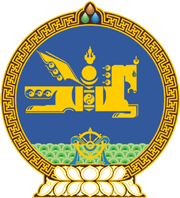 МОНГОЛ УЛСЫН ХУУЛЬ2022 оны 06 сарын 28 өдөр                                                                  Төрийн ордон, Улаанбаатар хотМОНГОЛ УЛСЫН БАТЛАН ХАМГААЛАХ      ТУХАЙ ХУУЛЬД НЭМЭЛТ, ӨӨРЧЛӨЛТ     ОРУУЛАХ ТУХАЙ	1 дүгээр зүйл.Монгол Улсын батлан хамгаалах тухай хуулийн 8 дугаар зүйлийн 8.1, 8.3 дахь хэсэг, 9 дүгээр зүйлийн 9.2 дахь хэсгийн “дотоодын цэрэг,” гэсний дараа “шүүхийн шийдвэр гүйцэтгэх,” гэж, 9.3 дахь хэсгийн “дотоодын цэргийн командлагч,” гэсний дараа “шүүхийн шийдвэр гүйцэтгэх байгууллагын дарга,” гэж тус тус нэмсүгэй. 2 дугаар зүйл.Монгол Улсын батлан хамгаалах тухай хуулийн 9 дүгээр зүйлийн 9.1.2 дахь заалтын “хил хамгаалалтын” гэснийг “хил хамгаалалт, шүүхийн шийдвэр гүйцэтгэх” гэж өөрчилсүгэй. 3 дугаар зүйл.Энэ хуулийг 2022 оны 06 дугаар сарын 28-ны өдөр баталсан Шүүхийн шийдвэр гүйцэтгэх тухай хуульд өөрчлөлт оруулах тухай хууль хүчин төгөлдөр болсон өдрөөс эхлэн дагаж мөрдөнө. МОНГОЛ УЛСЫНИХ ХУРЛЫН ДАРГА 				Г.ЗАНДАНШАТАР